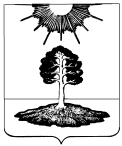 ДУМА закрытого административно-территориальногообразования Солнечный Тверской областиШЕСТОЙ СОЗЫВРЕШЕНИЕО внесении изменения в Положениео порядке определения размера арендной платы за земельные участки, находящиеся в муниципальной собственности ЗАТО Солнечный Тверской области и предоставленные в аренду без торгов   Рассмотрев протест Осташковской межрайонной прокуратуры от 24.11.2023 года № 38-2023, в целях приведения нормативно-правовых актов Думы ЗАТО Солнечный в соответствие с действующим законодательством, на основании Устава ЗАТО Солнечный, Дума ЗАТО СолнечныйРЕШИЛА:Внести изменение в Положение о порядке определения размера арендной платы за земельные участки, находящиеся в муниципальной собственности ЗАТО Солнечный Тверской области и предоставленные в аренду без торгов, утвержденное решением Думы ЗАТО Солнечный от 14.12.2020 г. № 20-6, дополнив раздел 3 Положения пунктом 29 следующего содержания:«5.7. По договорам аренды земельных участков, находящихся в муниципальной собственности, арендаторами по которым являются физические лица, в том числе индивидуальные предприниматели, юридические лица, в которых одно и то же физическое лицо, являющееся единственным учредителем (участником) юридического лица и его руководителем, в случае если указанные физические лица, в том числе индивидуальные предприниматели или физические лица, являющиеся учредителем (участником) юридического лица и его руководителем, призванные на военную службу по мобилизации в Вооруженные Силы Российской Федерации или проходящие военную службу по контракту, либо заключившие контракт о добровольном содействии в выполнении задач, возложенных на Вооруженные Силы Российской Федерации, предоставляется отсрочка уплаты арендной платы на период прохождения лицом, указанным в настоящем пункте, военной службы или оказания добровольного содействия в выполнении задач, возложенных на Вооруженные Силы Российской Федерации, и на 90 календарных дней со дня окончания периода прохождения военной службы или оказания добровольного содействия в выполнении задач, возложенных на Вооруженные Силы Российской Федерации, указанным лицом.».Опубликовать настоящее решение в газете «Городомля на Селигере» и разместить на официальном сайте администрации ЗАТО Солнечный.Настоящее решение вступает в силу с даты его официального опубликования.       Глава ЗАТО Солнечный                                                                               В.А. Петров       Председатель Думы ЗАТО Солнечный 				          Е.А. Гаголина№  